Праздник 23 февраля в детском саду – хороший повод для воспитания у дошкольников чувства патриотизма, сопричастности к лучшим традициям своей Родины, формирования у детей гордости за славных защитников Отечества. Это праздник всех людей, которые стоят на страже нашей Родины. Это праздник настоящих мужчин — смелых и отважных, ловких и надёжных.Всю неделю наши воспитанники готовили подарки своими руками: сувениры и открытки, выполняли аппликации и рисовали для своих пап, дедушек и братьев. Воспитатели совместно с родителями оформили выставки и фотовыставки, посвящённые 23 февраля.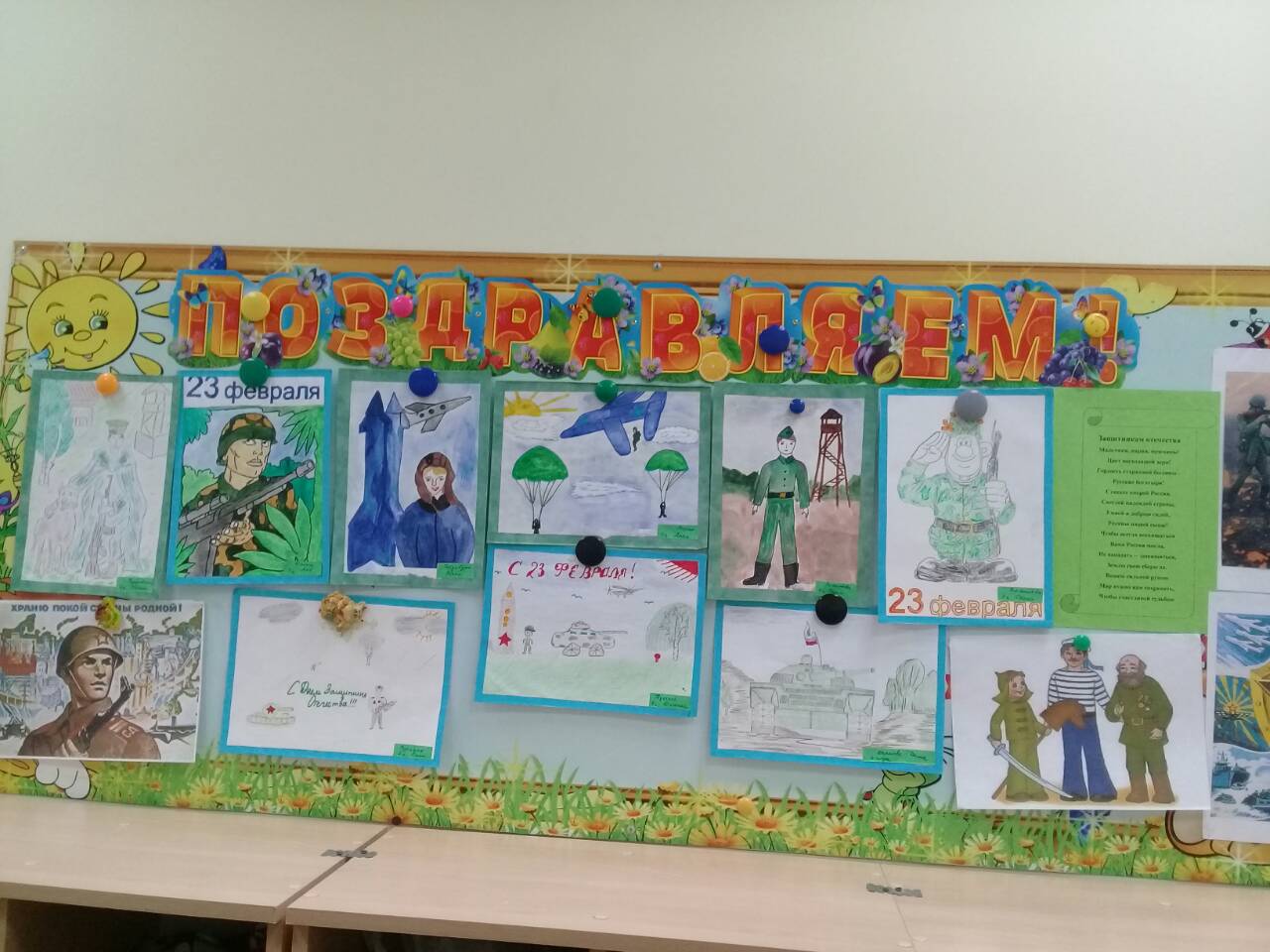 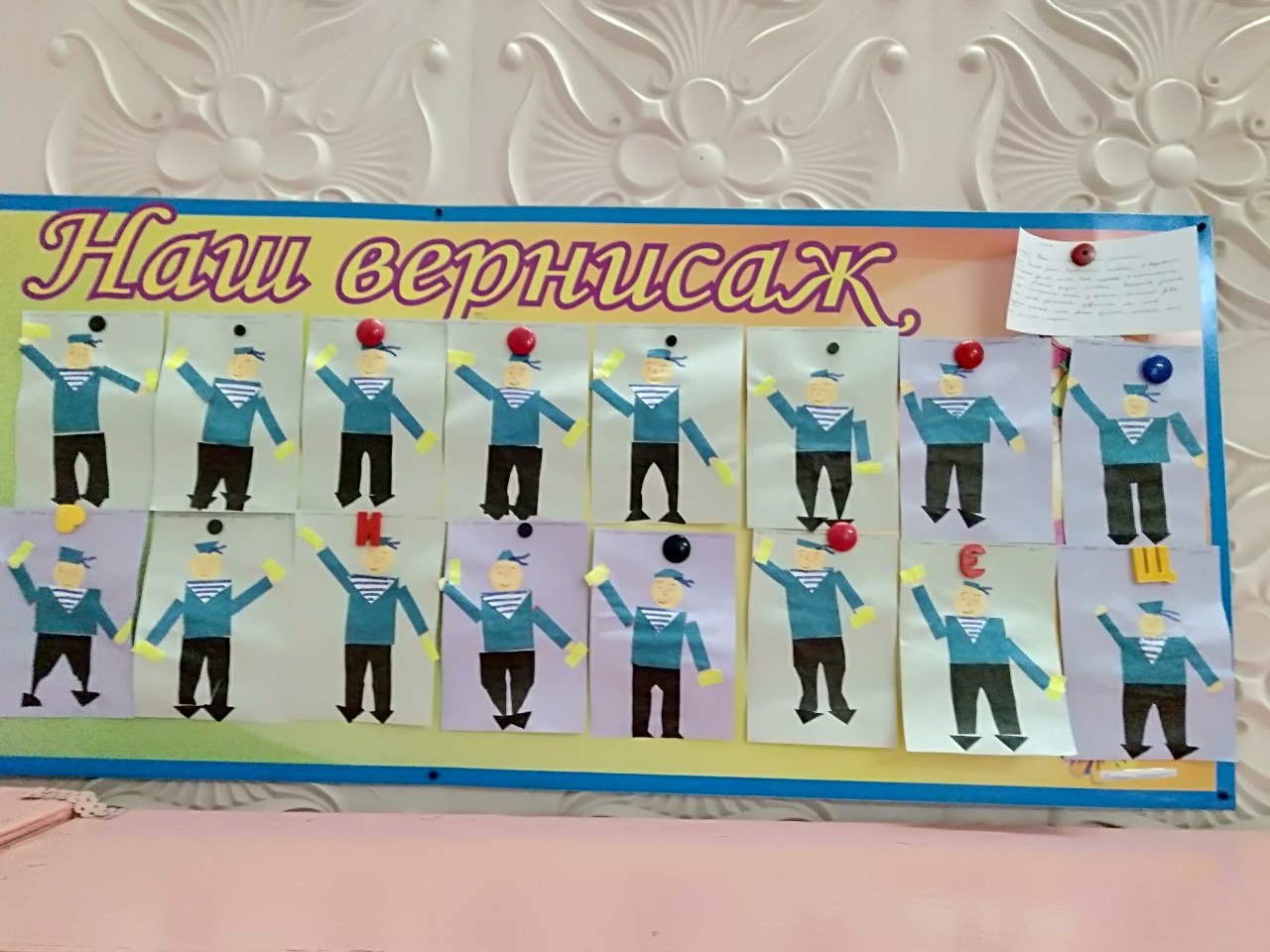 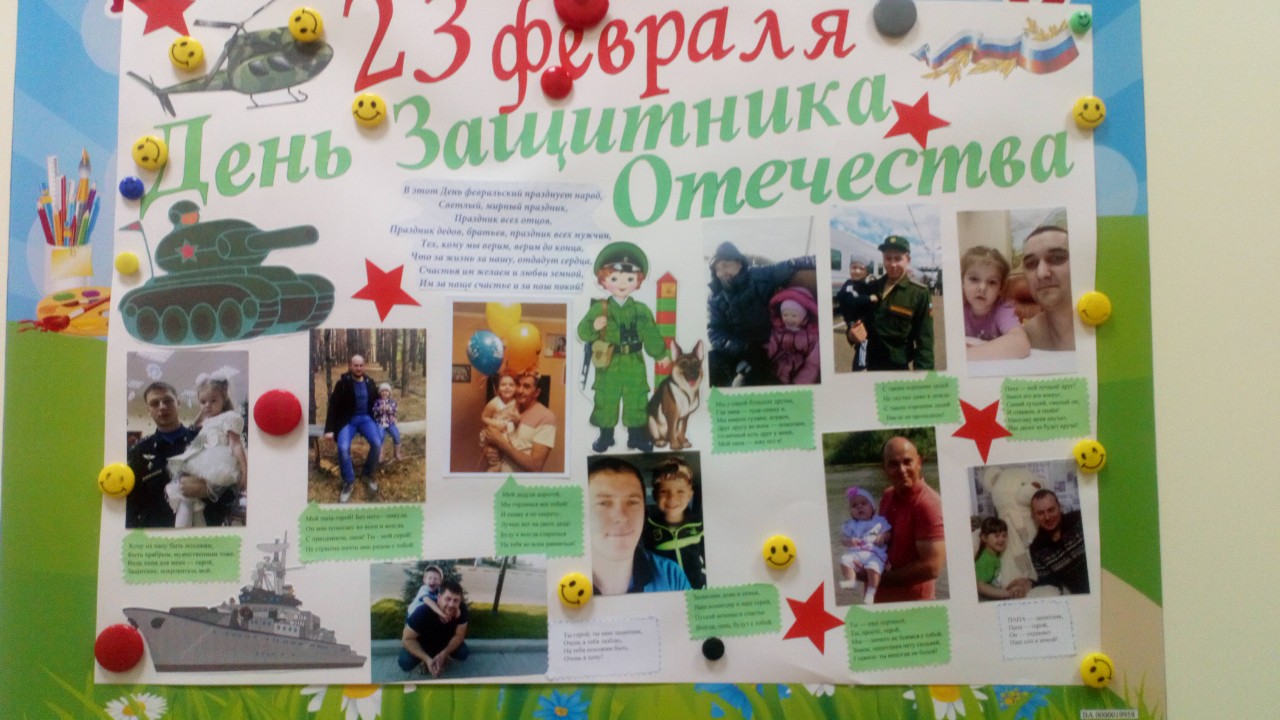 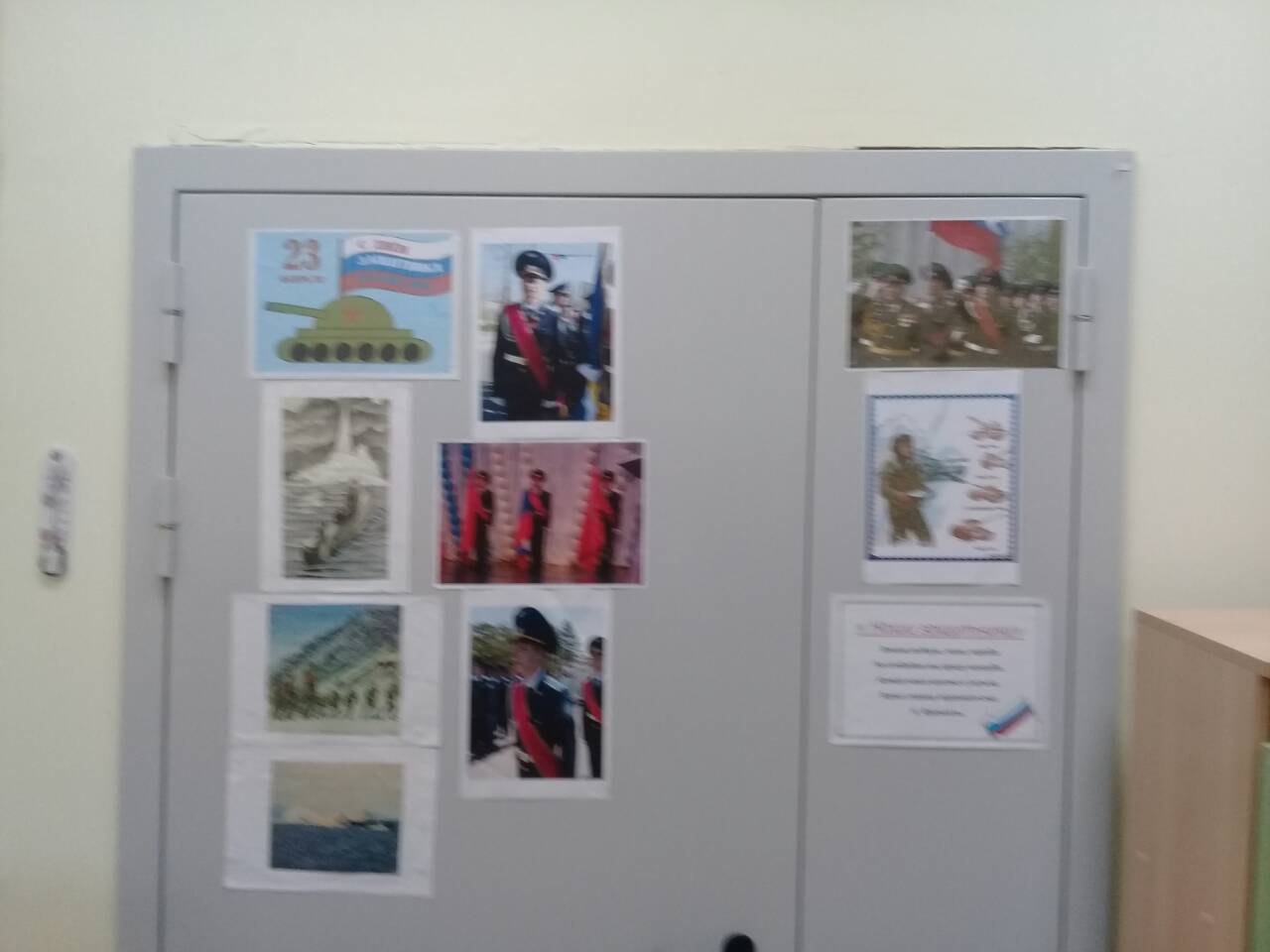 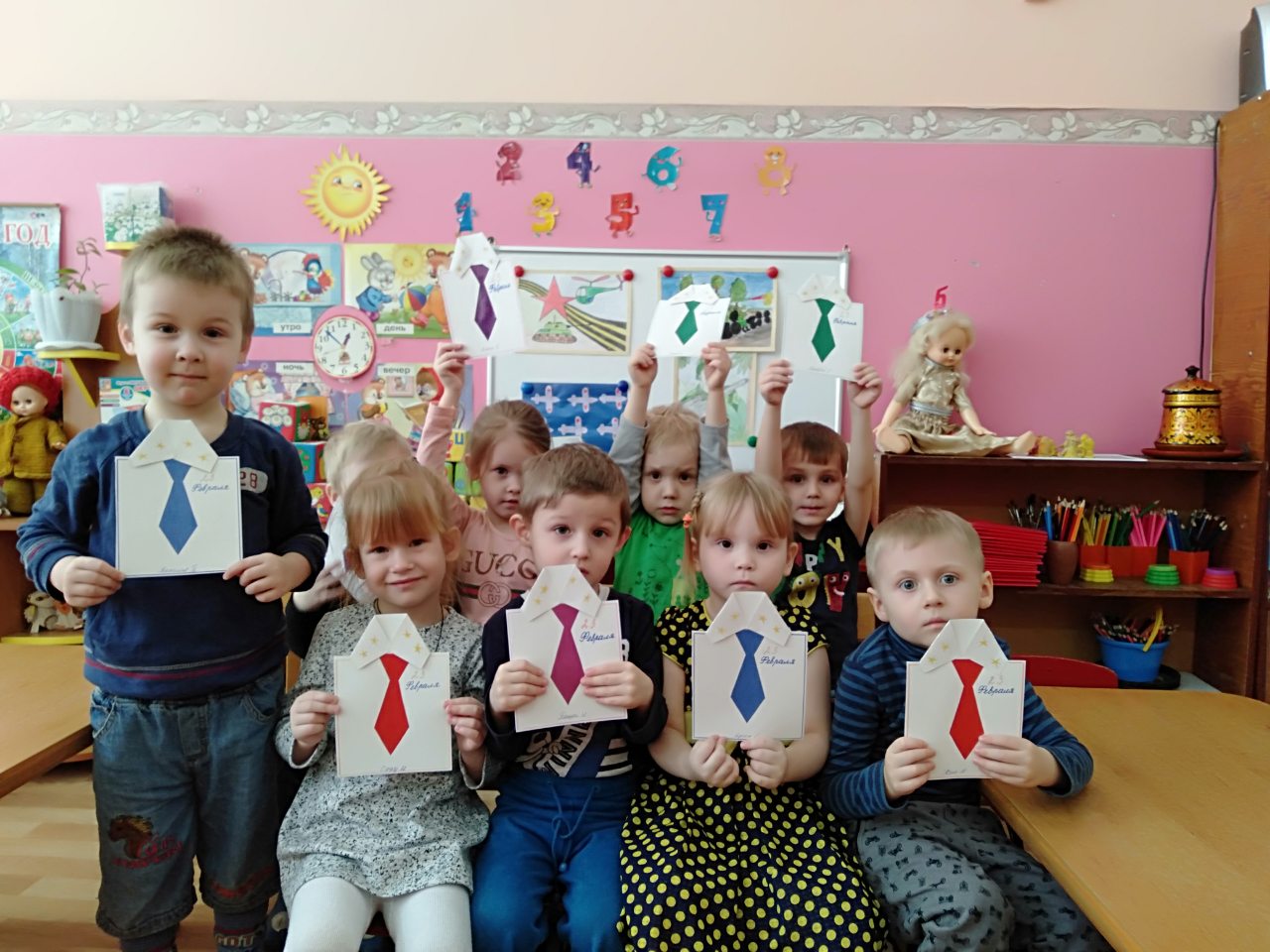 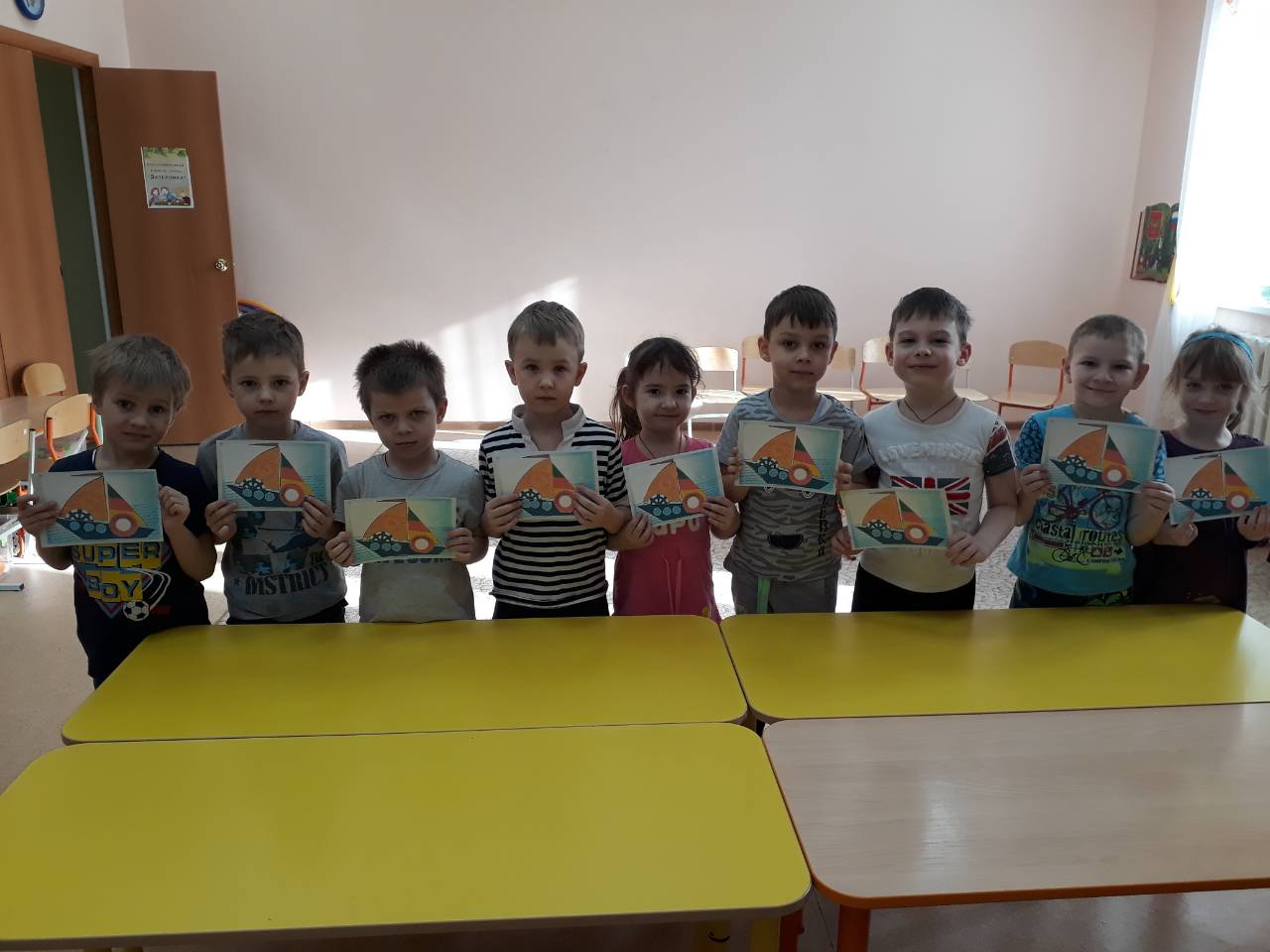 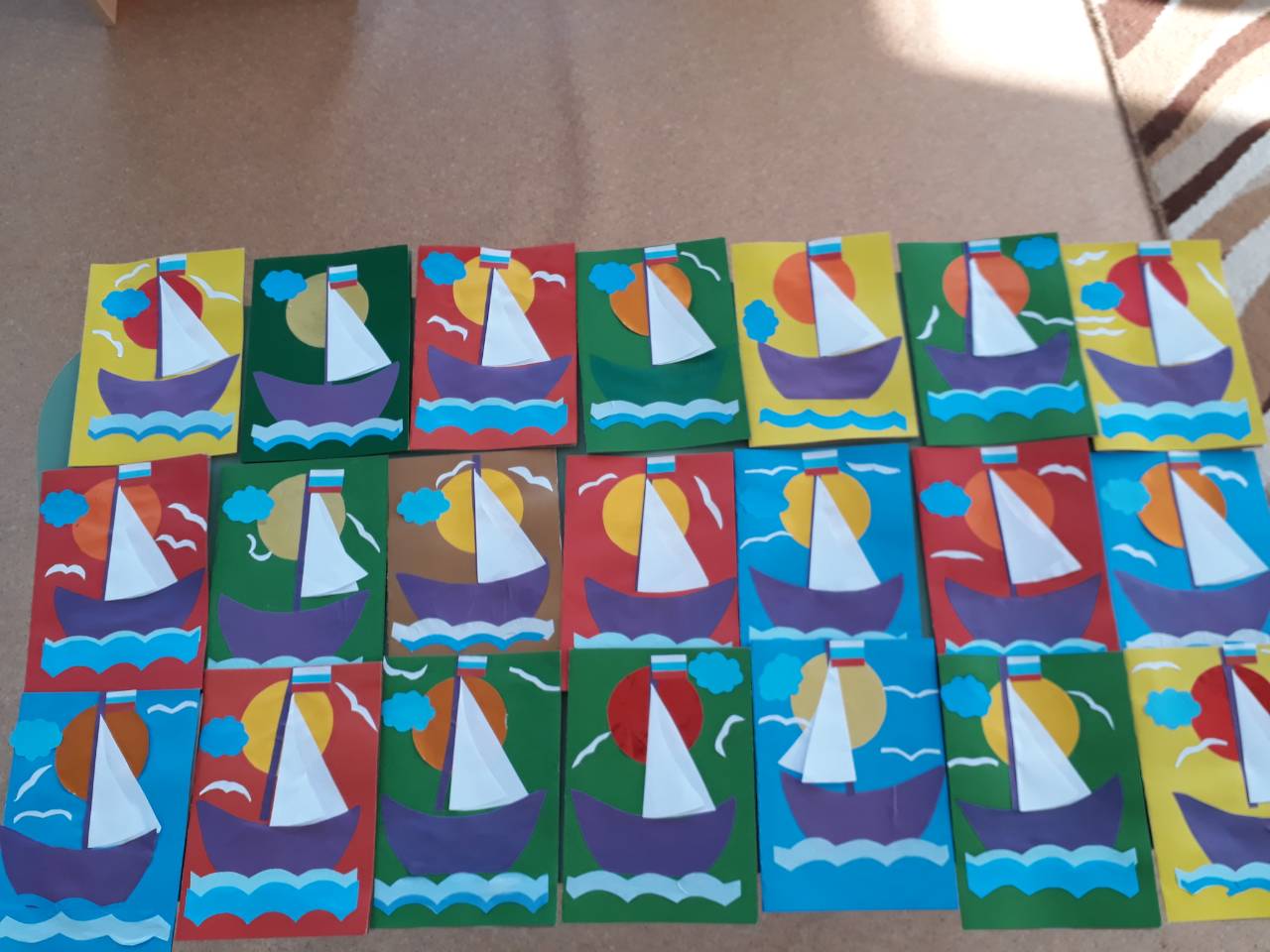 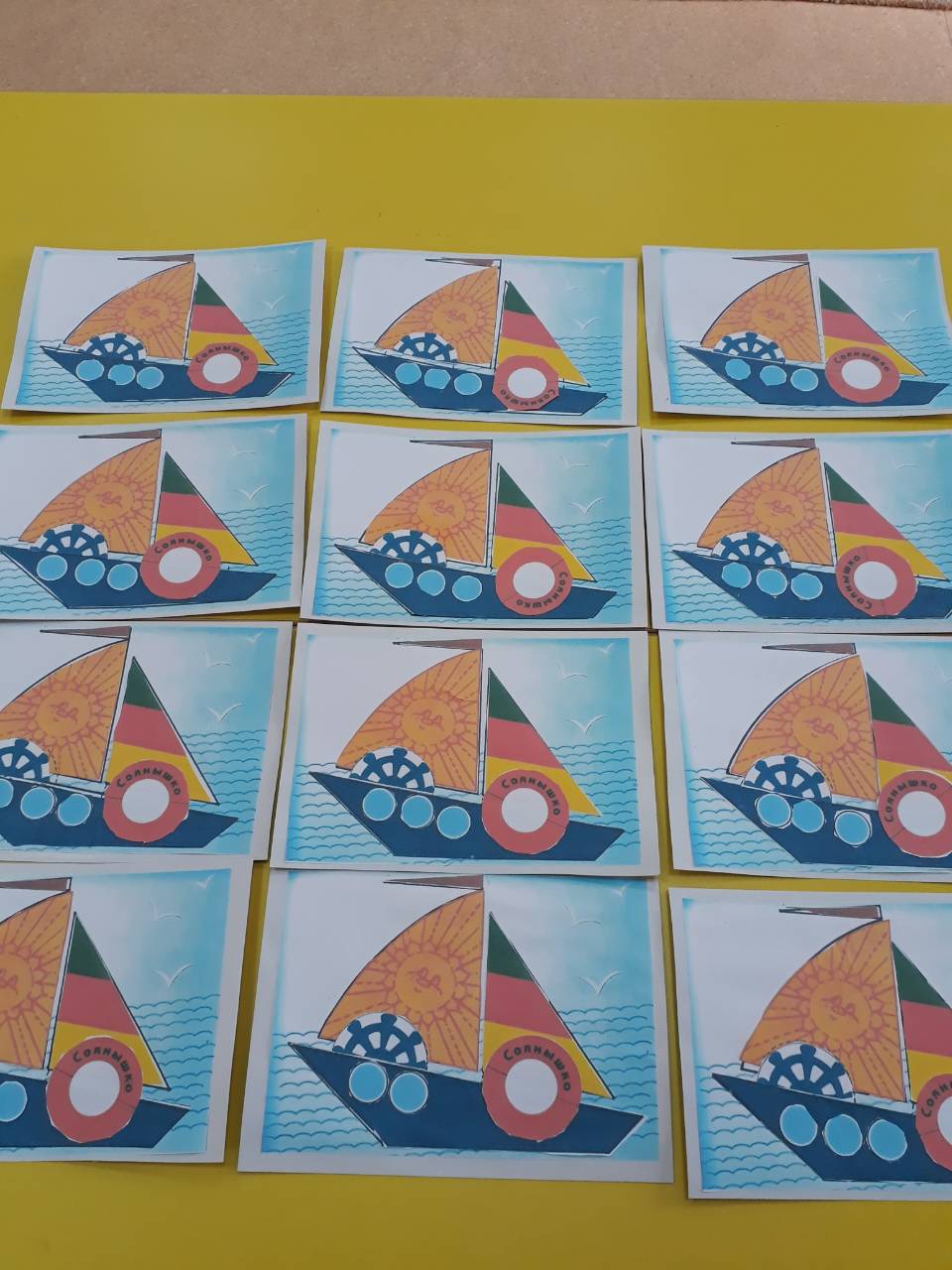 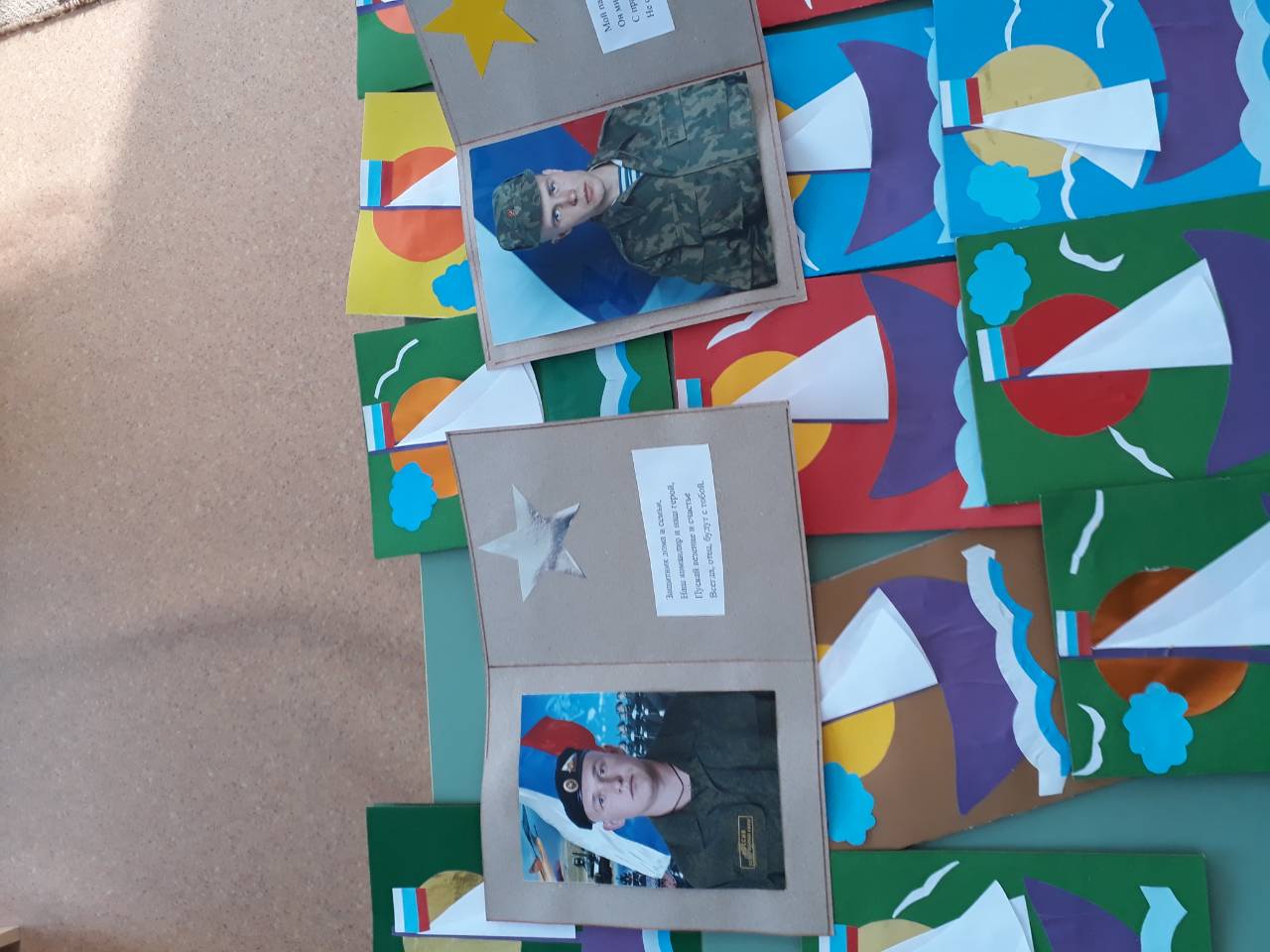 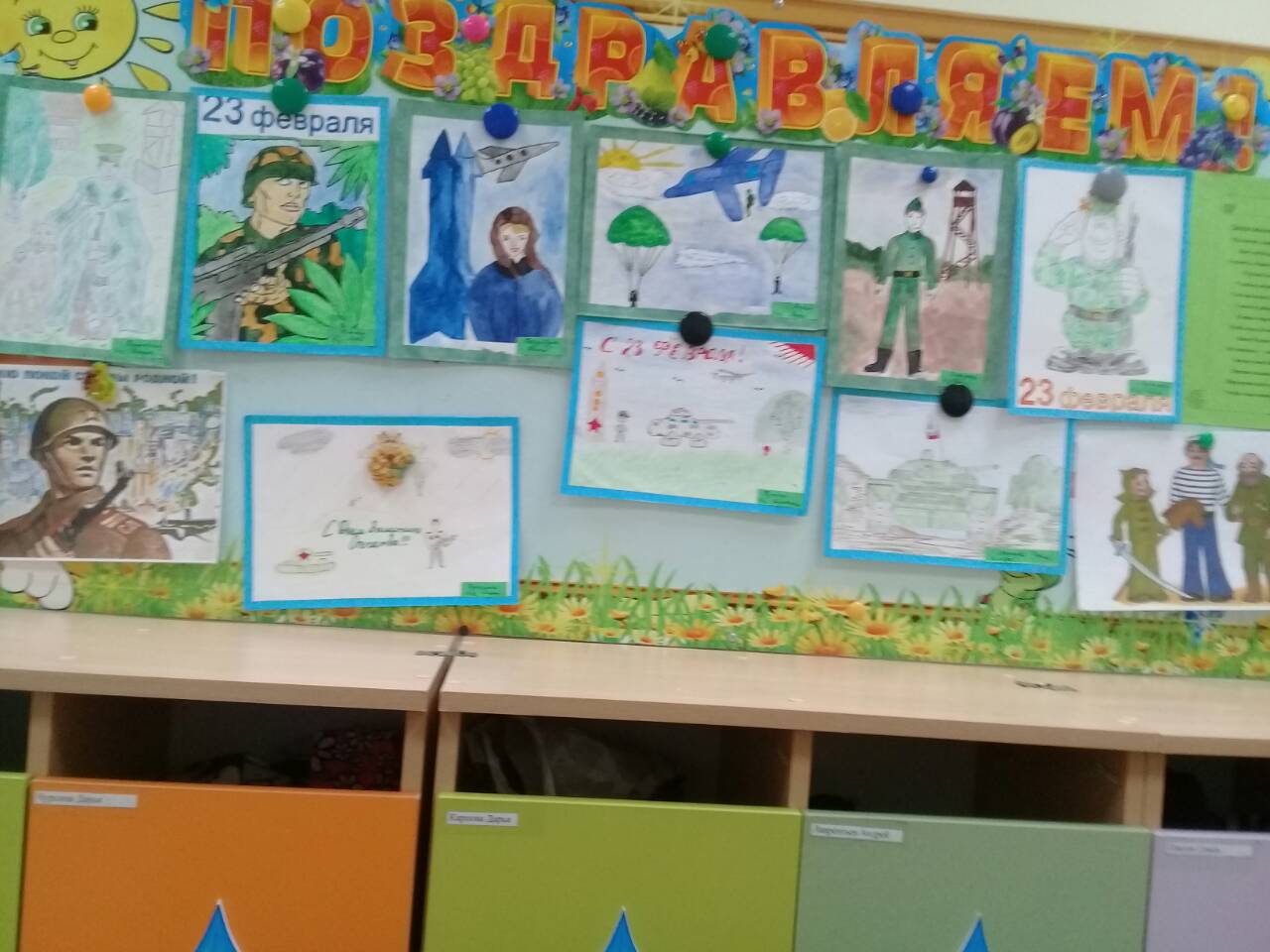 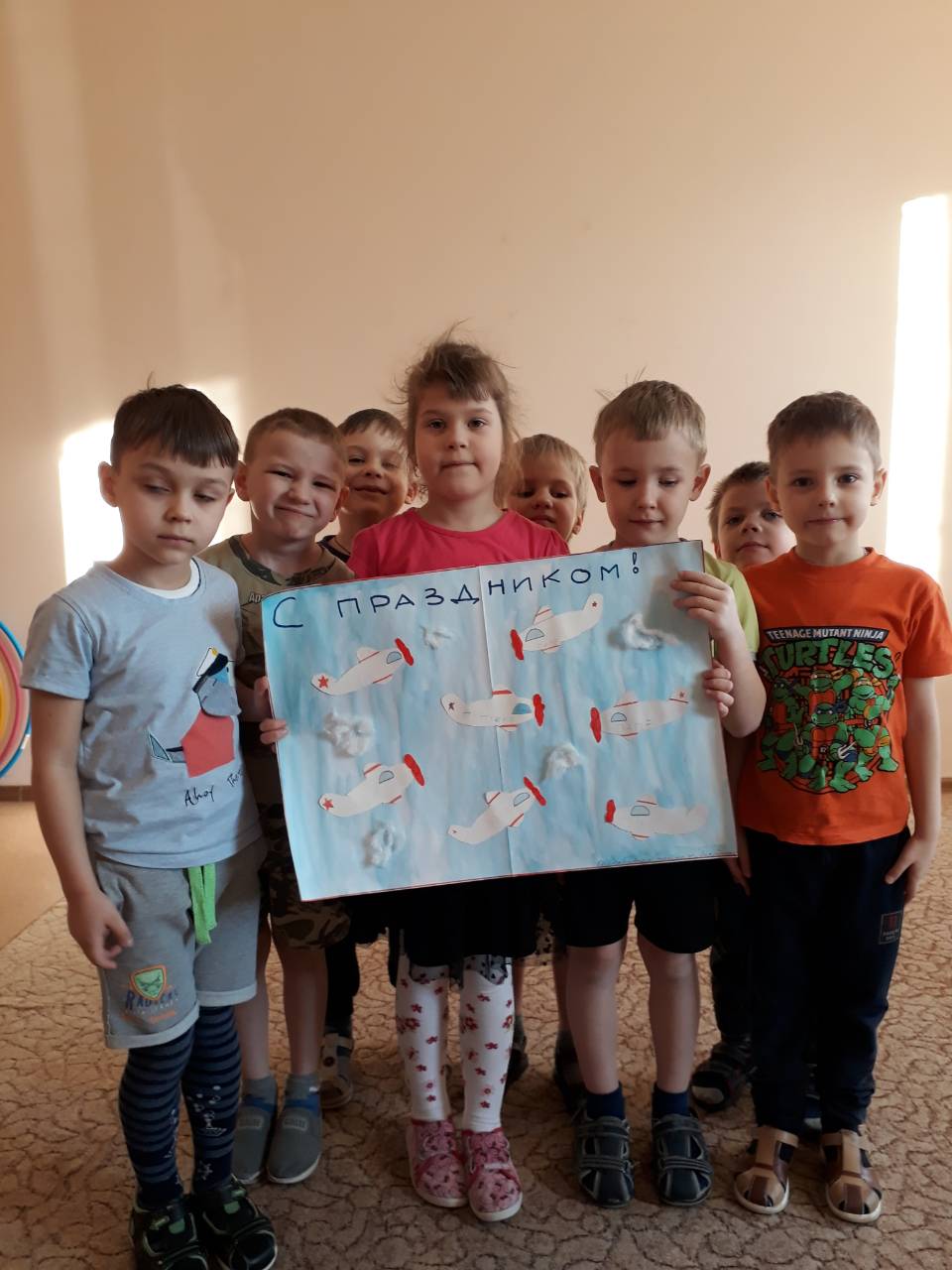 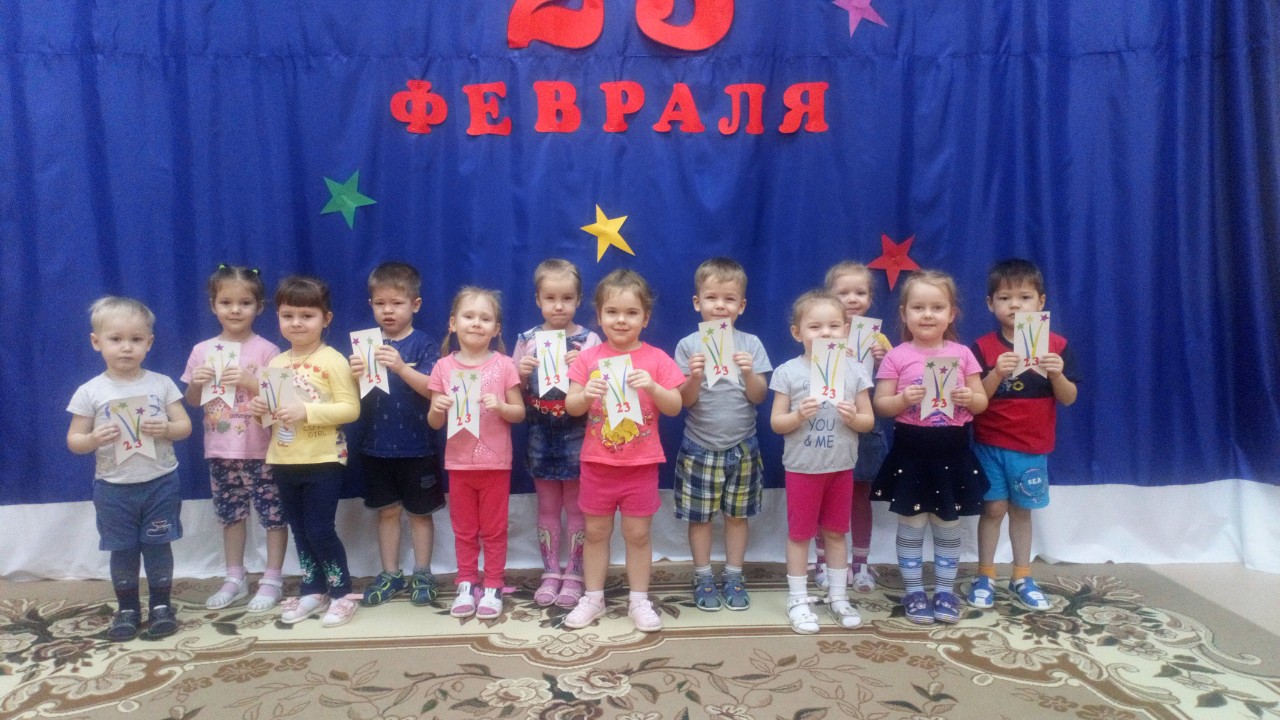 